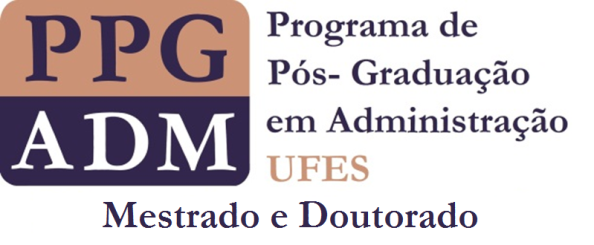 1. INFORMAÇÕES DO DOUTORANDO2. SOLICITAÇÃO (MARQUE “x”):3. ASSINALE ABAIXO A OPÇÃO CORRESPONDENTE À SUA SITUAÇÃO:4. SEMESTRE DA REALIZAÇÃO DO ESTÁGIO: 5. DISCIPLINAS DE INTERESSE: Data:Nome:Telefone:E-mail:Matrícula: Orientador(a):Linha de Pesquisa:ESTÁGIO DOCÊNCIA I – 60 horasESTÁGIO DOCÊNCIA II – 60 horasPOSSUI EXPERIÊNCIA COM DOCÊNCIA, ORIENTAÇÃO OU MONITORIA ACOMPANHANDO PROFFESSOR EM SALA EM NÍVEL DE GRADUAÇÃONÃO POSSUI QUALQUER EXPERIÊNCIA COM DOCÊNCIA, ORIENTAÇÃO OU MONITORIA ACOMPANHANDO PROFFESSOR EM SALA EM NÍVEL DE GRADUAÇÃOAssinatura doutorando(a)Assinatura Orientador(a)